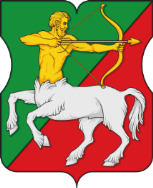 СОВЕТ ДЕПУТАТОВмуниципального округаБУТЫРСКИЙР Е Ш Е Н И Е15.12.2022 № 01-04/19-2Об экспертном заключении по проекту решения Совета депутатов муниципального округа Бутырский «О бюджете муниципального округа Бутырский на 2023 год и плановый период 2024 и 2025 годов»В соответствии с Положением о бюджетном процессе в муниципальном округе Бутырский, утвержденным решением Совета депутатов от 14 сентября 2021 года № 01-04/11-4, Совет депутатов муниципального округа Бутырский решил:1. Утвердить экспертное заключение Бюджетно-финансовой комиссии Совета депутатов муниципального округа Бутырский по проекту решения Совета депутатов муниципального округа Бутырский «О бюджете муниципального округа Бутырский на 2023 год и плановый период 2024 и 2025 годов» согласно приложению.2. Разместить настоящее решение на официальном сайте www.butyrskoe.ru. 3. Настоящее решение вступает в силу со дня принятия.4. Контроль за выполнением настоящего решения возложить на главу муниципального округа Бутырский Шкловскую Н.В.Глава муниципального округа Бутырский			Н.В. ШкловскаяПриложение к решению Совета депутатов муниципального округа Бутырскийот 15.12.2022 № 01-04/19-2Экспертное заключение по проекту решения Совета депутатов «О бюджете муниципального округа Бутырский на 2023 год и плановый период 2024 и 2025 годов»Настоящее заключение составлено Бюджетно-финансовой комиссией Совета депутатов муниципального округа Бутырский (далее – Комиссия) в составе:председатель комиссии – депутат Жиронкина Л.В.члены комиссии – депутат Андрюкова И.В., депутат Маркин Д.В., депутат Оппенгейм Т.В., депутат Черкесова И.В.в соответствии с Положением о бюджетном процессе в муниципальном округе Бутырский, утвержденным решением Совета депутатов от 14 сентября 2021 года № 01-04/11-4.При проведении экспертизы была поставлена задача сформировать заключение на проект решения Совета депутатов «О бюджете муниципального округа Бутырский на 2023 год и плановый период 2024 и 2025 годов» с точки зрения:- соответствия федеральному законодательству, законам города Москвы, нормативным документам Департамента финансов города Москвы и муниципальным правовым актам;- целесообразности и обоснованности проекта решения Совета депутатов «О бюджете муниципального округа Бутырский на 2023 год и плановый период 2024 и 2025 годов».Настоящее заключение подготовлено в соответствии с Бюджетным кодексом Российской Федерации, Законом города Москвы от 10 сентября 2008 года № 39 «О бюджетном устройстве и бюджетном процессе в городе Москве», Законом города Москвы от 02.11.2022 № 30 «О бюджете города Москвы на 2023 год и плановый период 2024 и 2025 годов», Уставом муниципального округа Бутырский, Положением о бюджетном процессе в муниципальном округе Бутырский, утвержденным решением Совета депутатов от 14 сентября 2021 года № 01-04/11-4.Перечень и содержание документов и материалов к проекту решения соответствует требованиям статьи 184.1 Бюджетного кодекса Российской Федерации.При подготовке данного заключения члены Комиссии проанализировали документы, внесенные одновременно с проектом решения Совета депутатов «О бюджете муниципального округа Бутырский на 2023 год и плановый период 2024 и 2025 годов» (далее – проект решения), а именно:- итоги социально-экономического развития муниципального округа Бутырский в 2022 году;- оценка ожидаемого исполнения бюджета муниципального округа Бутырский за 2022 год;- прогноз социально-экономического развития муниципального округа Бутырский на 2023-2025 годы;- параметры среднесрочного финансового плана муниципального округа Бутырский на 2023-2025 годы;- пояснительная записка к проекту решения Совета депутатов муниципального округа Бутырский «О бюджете муниципального округа Бутырский на 2023 год и плановый период 2024 и 2025 годов»;- основные направления бюджетной и налоговой политики муниципального округа Бутырский.Анализ проекта решения Совета депутатов «О бюджете муниципального округа Бутырский на 2023 год и плановый период 2024 и 2025 годов» и представленных одновременно с ним документов показал, что учтены все возможные пути решения вопросов местного значения и осуществления органами местного самоуправления отдельных полномочий города Москвы.1. Общая характеристика бюджета муниципального округа Бутырский на 2022 годтаблица 1Из данной таблицы следует, что ожидаемое исполнение плана по доходам бюджета муниципального округа Бутырский в 2022 году составляет 100,0%, по расходам – 100%, прогноз доходов и расходов предполагает исполнение бюджета в 2022 году на 100,0%, т.е. муниципальный округ Бутырский в 2022-2024 годы следует считать самодостаточным.В соответствии с проектом решения предлагается утвердить бюджет муниципального округа Бутырский на 2023 год по доходам в сумме 24616,9 тыс. руб.; по расходам – 24616,9 тыс.руб. Общий объём расходов бюджета муниципального округа Бутырский в 2023 году уменьшается по сравнению с 2022 годом на сумму обеспечения проведения выборов и референдумов и увеличивается на сумму выплат ЕДП.2. Доходы бюджета муниципального округа Бутырский на 2023 годФормирование доходной части бюджета муниципального округа Бутырский на 2023 год осуществлялось в условиях действующего в 2022 году налогового законодательства, на основании показателей социально-экономического развития территории, с учетом основных направлений бюджетной и налоговой политики.Объем налоговых и неналоговых доходов бюджета муниципального округа Бутырский прогнозируется на 2023 год в сумме: 24616,9 тыс.руб. (100,0% в общем объеме доходов).При этом норматив отчислений от налога на доходы физических лиц в бюджет муниципального округа Бутырский предусмотрен в 2023 году - 0,2255; в 2024 году - 0,2058, в 2024 году – 0,1734.Таблица 2 (тыс.руб.)3. Расходы бюджета муниципального округа Бутырский на 2023 годПланирование бюджетных ассигнований на 2023 год осуществлялось в соответствии с расходными обязательствами (статья 87 БК РФ), полномочиями по решению вопросов местного значения, закрепленными Федеральным законом от 6 октября 2003 года № 131-ФЗ «Об общих принципах организации местного самоуправления в Российской Федерации» и Законом города Москвы от 6 ноября 2002 года № 56 «Об организации местного самоуправления в городе Москве».Распределение бюджетных ассигнований по разделам, подразделам, целевым статьям и видам расходов в 2022 году и прогноз на 2023 год представлены в таблице 3.Таблица 3 (тыс.руб.)Из таблицы 3 следует, что в целом расходы муниципального округа Бутырский на 2023 год уменьшились 31,2%, за счет средств на организацию и проведение выборов в 2022 году (с учетом расходов на межбюджетный трансферт, получаемый из бюджета города Москвы). Расходы по разделу «Общегосударственные вопросы» планируются в 2023 году в объеме 21056,2 тыс. руб., в том числе на функционирование высшего должностного лица субъекта РФ и муниципального образования, расходы на функционирование законодательных (представительных) органов государственной власти и представительных органов муниципального образования (проезд для депутатов), обеспечение деятельности администрации/аппарата Совета депутатов внутригородских муниципальных образований в части содержания муниципальных служащих для решения вопросов местного значения, предусмотрен резервный фонд в целях финансового обеспечения непредвиденных расходов, что составляет не более 3 % от общего объема расходов бюджета и не противоречит статье 81 Бюджетного кодекса Российской Федерации, другие общегосударственные вопросы (уплата членских взносов на осуществление деятельности Совета муниципальных образований города Москвы) - учитывается минимальная потребность в бюджетных средствах, необходимых для обеспечения функционирования органов местного самоуправления.При формировании нормативной величины расходов на содержание муниципальных служащих на 2023 год и плановый период 2024 и 2025 годов учтены расходы на: - расходы на оплату труда муниципальных служащих определены на уровне расходов 2022 года, также запланированы расходы на оплату единовременного денежного поощрении, в связи с выслугой лет;- начисления на выплаты по оплате труда с учетом тарифов страховых взносов по соответствующему виду страхования (включая страховой тариф на обязательное социальное страхование от несчастных случаев на производстве и профессиональных заболеваний) на уровне 2022 года - 30,2%; -компенсационные выплаты за неиспользованную санаторно-курортную путевку - в размерах, предусмотренных нормативными правовыми актами города Москвы для государственных гражданских служащих, согласно законодательству Российской Федерации и города Москвы о взаимосвязи муниципальной службы и государственной гражданской службы - из расчета 70,4 тыс. рублей на одного муниципального служащего в год;-медицинское обслуживание муниципального служащего с учетом количества членов его семьи - в размерах, предусмотренных нормативными правовыми актами города Москвы для государственных гражданских служащих, согласно законодательству Российской Федерации и города Москвы о взаимосвязи муниципальной службы и государственной гражданской службы - из расчета 52,0 тыс. рублей на одного муниципального служащего и 41,2 тыс. рублей на одного члена семьи муниципального служащего в год;-профессиональную переподготовку и повышение квалификации муниципальных служащих - на уровне 2022 года, в соответствии со статьей 42 Закона города Москвы от 22 октября 2008 г. № 50 «О муниципальной службе в городе Москве» повышение квалификации муниципального служащего осуществляется по мере необходимости, но не реже одного раза в пять лет на 2023 – 2025 года;-материальные затраты, связанные с обеспечением деятельности муниципальных служащих (оплата услуг связи, транспортных услуг, коммунальных услуг, работ и услуг по содержанию имущества, транспортные услуги, текущий ремонт помещений, приобретение основных средств, канцелярских и хозяйственных принадлежностей, прочие работы и услуги (программные продукты, информационные системы и другое) - на уровне 2022 года.Прочие межбюджетные трансферты, передаваемые бюджетам муниципальных округов в целях повышения эффективности осуществления Совета депутатов муниципального округа переданных полномочий в соответствии с Законом города Москвы от 11.07.2012г. № 39 «О наделении органов местного самоуправления муниципальных округов в городе Москве отдельными полномочиями города Москвы» полномочий города Москвы, в бюджете муниципального округа Бутырский на 2023 год и плановый период 2024 и 2025 годов не определены. Распределение рассматриваемого межбюджетного трансферта между бюджетами муниципальных округов осуществляется в порядке, установленном Правительством Москвы, а предоставление - на основании соглашения между органом исполнительной власти города Москвы и муниципальным округом.Законом города Москвы от 22 октября 2008 года № 50 «О муниципальной службе в городе Москве» гарантировано предоставление пенсионного обеспечения за выслугу лет.Установлено, что нормативная величина расходов муниципальным служащим, вышедшим на пенсию, определяется на уровне аналогичных расходов на выплату пенсионного обеспечения государственным гражданским служащим города Москвы, вышедшим на пенсию в порядке, предусмотренными правовыми актами города Москвы.При формировании нормативной величины расходов на выплату муниципальным служащим, вышедшим на пенсию учтены расходы на доплату к пенсии 4 муниципальным служащим муниципального округа Бутырский, вышедшим на пенсию в сумме 481,8 тыс. руб. Компенсационные выплаты за неиспользованную санаторно-курортную путевку на 2023 год и плановый период 2023 и 2024 годов 70,4 тыс. рублей на 1 человека в год. Медицинское обслуживание муниципальных служащих, вышедших на пенсию на 2023 год и плановый период 2023 и 2024 годов – планируется из расчета 52,0 тыс. рублей на одного муниципального служащего) и 41,2 тыс. рублей на одного члена семьи муниципального служащего в год;На исполнение расходных обязательств в части иных полномочий по решению вопросов местного значения по разделам 01 11 «Резервные фонды», 01 13 «Другие общегосударственные вопросы», 08 00 «Культура, кинематография» - праздничные и социально значимые мероприятия для жителей муниципального округа, 12 00 «Средства массовой информации» - членский взнос на изготовление бюллетеня «Московский муниципальный вестник» и обслуживание сайта муниципального округа Бутырский, предусмотрены расходы к утверждению в размере 37,0 руб. в расчете на одного жителя муниципального округа Бутырский, что соответствует нормативу обеспечения расходных обязательств.По результатам проведенной экспертизы по проекту решения Совета депутатов муниципального округа Бутырский «О бюджете муниципального округа Бутырский на 2023 год и на плановый период 2024 и 2025 годов» установлено, что расходная часть бюджета сформирована на основе реестра расходных обязательств с соблюдением всех требований бюджетного законодательства РФ, города Москвы, нормативных правовых актов муниципального округа Бутырский. Председатель комиссии                                                                          Жиронкина Л.В.                      Члены комиссии:                                                                                     Андрюкова И.В.                                                                                                                   Маркин Д.В.                                                                                                                   Оппенгейм Т.В.                                                                                                                   Черкесова И.В.                            ПоказателиУточненный план, с учетом изменений 2022 год тыс. руб.Ожидаемое исполнение 2022 год тыс. руб.ОтклонениеПрогноз 2023 год тыс. руб.ДОХОДЫ:33095,333095,30,024616,9Налог на доходы физических лиц33095,333095,30,024616,9Прочие межбюджетные трансферты, передаваемые бюджетам внутригородских муниципальных образований городов федерального значения6327,96327,90,00,0РАСХОДЫ:35805,335795,310,024616,9Общегосударственные вопросы32258,132258,110,021056,2Обеспечение проведения выборов и референдумов8478,58478,5--Образование---60,0Культура, кинематография2417,82417,80,02389,3Социальная политика989,6989,60,0971,4Средства массовой информации139,8139,80,0140,0Коды классификацииНаименование показателей2023 год182 10000000000000000ДОХОДЫ24616,9182 10100000000000000Налог на прибыль, доходы24616,9182 10102000010000110Налог на доходы физических лиц24616,9182 10102010010000110Налог на доходы физических лиц с доходов, источником которых является налоговый агент, за исключением доходов, в отношении которых исчисление и уплата налога осуществляется                 в соответствии со статьями 227, 227.1 и 228 Налогового кодекса Российской Федерации19016,9182 10102020010000110Налог на доходы физических лиц с доходов, полученных от осуществления деятельности физическими лицами, зарегистрированными                в качестве индивидуальных предпринимателей, нотариусов, занимающихся частной практикой, адвокатов, учредивших адвокатские кабинеты                  и других лиц занимающихся частной практикой   в соответствии со статьей 227 Налогового кодекса Российской Федерации100,0182 10102030010000110Налог на доходы физических лиц с доходов, полученных физическими лицами в соответствии со статьей 228 Налогового кодекса Российской Федерации500,0182 10102080010000110Налог на доходы физических лиц в части суммы налога, превышающей 650000 рублей, относящейся к части налоговой базы, превышающей 5000000 рублей (за исключением налога на доходы физических лиц с сумм прибыли контролируемой иностранной компании, в том числе фиксированной прибыли контролируемой иностранной компании)5000,0ВСЕГО ДОХОДОВ:24616,9Уточненный план с учетом изменений 2022 годОжидаемое исполнение 2022 годОтклонениеПрогнозна2023 годТемпы ростав % к предыдущему годуАппарат Совета депутатов35805,035795,010,024616,968,8%Общегосударственные вопросы32258,132248,110,021056,265,3%Функционирование высшего должностного лица субъекта РФ и муниципального образования7545,77545,75003,266,3%Функционирование законодательных (представительных) органов государственной власти и представительных органов муниципальных образований2175,02175,0195,09,0%Обеспечение деятельности администрации/аппарата Совета депутатов внутригородских муниципальных образований в части содержания муниципальных служащих для решения вопросов местного значения13962,813952,80,015761,9112,9%Обеспечение проведения выборов и референдумов8478,58478,50,00,00,0Резервные фонды10,00,010,010,00,0Другие общегосударственные вопросы86,186,1-86,10,0Образование---60,00,0Культуры, кинематографии2417,82417,8-2389,398,8%Социальная политика989,6989,6-971,498,2%Средства массовой информации139,8139,8-140,0100,1%Итого расходов35805,335805,310,024616,968,8%